ЈАВНО ПРЕДУЗЕЋЕ „ЕЛЕКТРОПРИВРЕДА СРБИЈЕ“ БЕОГРАДЕЛЕКТРОПРИВРЕДА СРБИЈЕ ЈП  БЕОГРАД-ОГРАНАК ТЕНТУлица: Богољуба Урошевића- Црног  број 44.Место:ОбреновацБрој: 5364-E.03.02-456732/9-2018         26.11.2018. године  На основу члана 54. и 63. Закона о јавним набавкама („Службeни глaсник РС", бр. 124/12, 14/15 и 68/15), Комисија за јавну набавку број 1012/2018 (3000/1589/2018), за набавку радова: Санација ватросталних озида у ремонту блокова Б1 и Б2 ТЕНТ Б, на захтев заинтересованог лица, даје ДОДАТНЕ ИНФОРМАЦИЈЕ ИЛИ ПОЈАШЊЕЊАУ ВЕЗИ СА ПРИПРЕМАЊЕМ ПОНУДЕБр. 2.Пет и више дана пре истека рока предвиђеног за подношење понуда, заинтересовано лице је у писаном облику од наручиоца тражило додатне информације односно појашњења а Наручилац у року од три дана од дана пријема захтева објављује на Порталу јавних набавки и интернет страници Наручиоца,  следеће информације, односно појашњења:ПИТАЊА: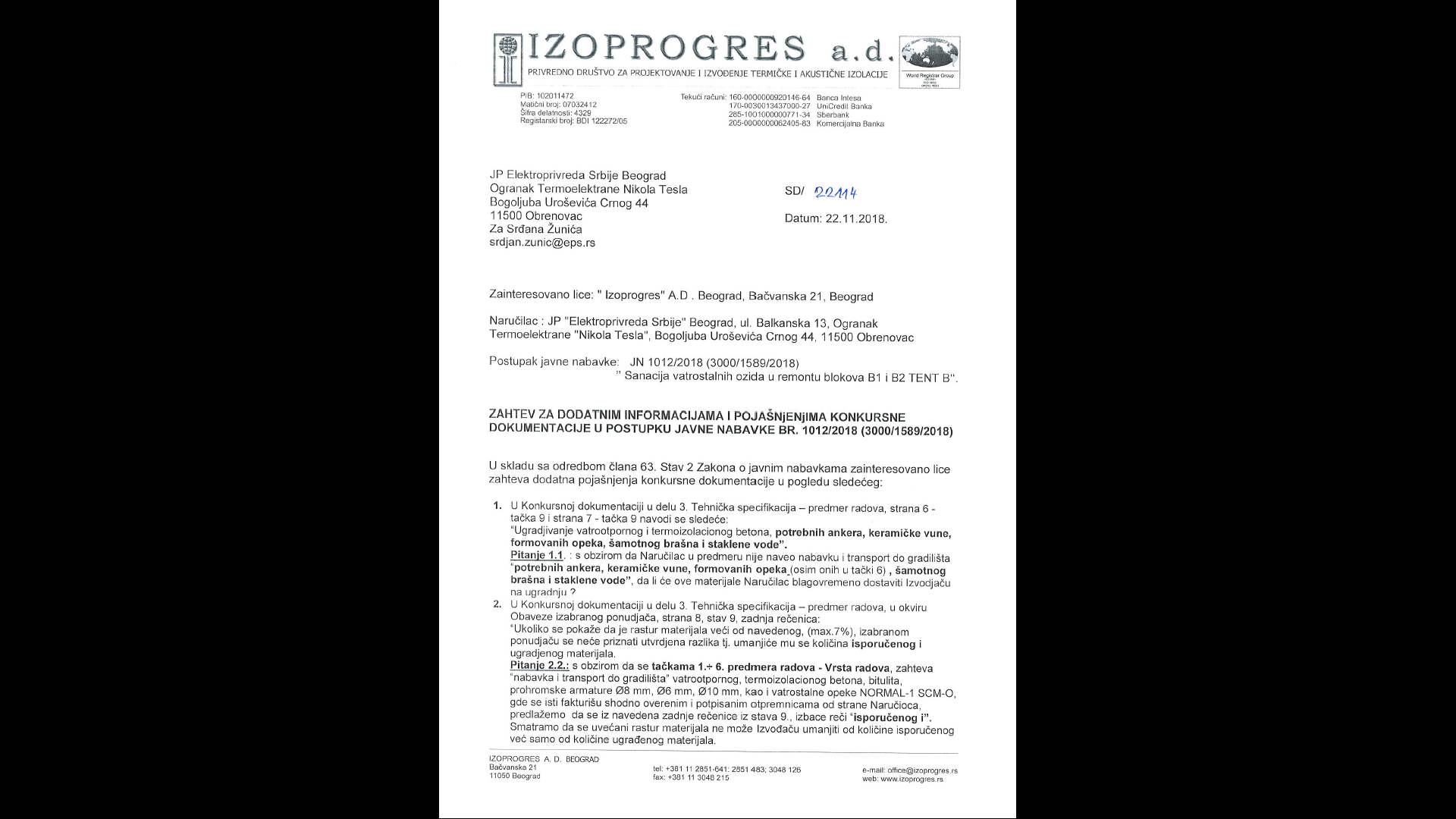 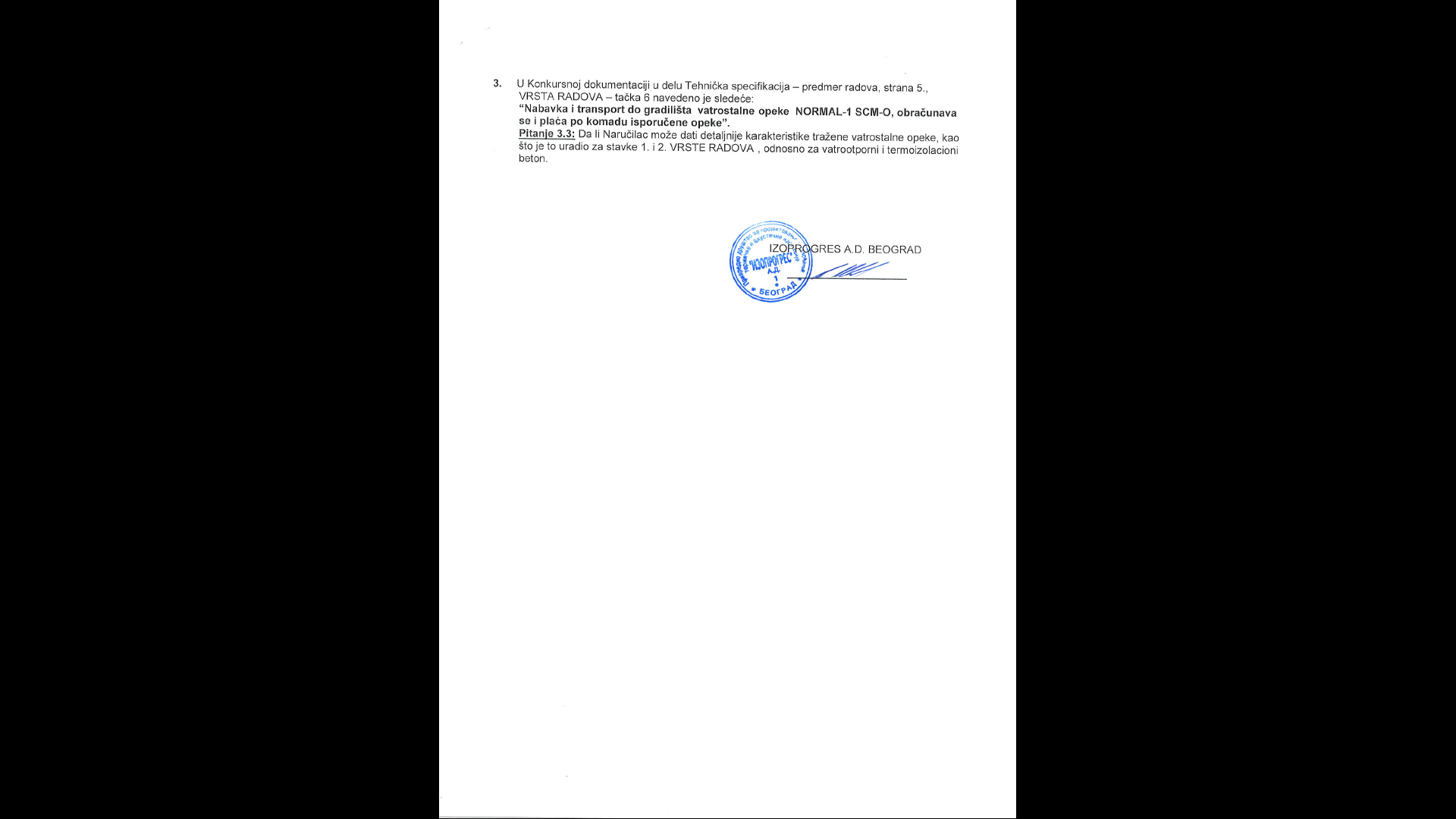 ОДГОВОРИ:Наручилац радова ће поменуте материјале благовремено доставити Извођачу на градилиште стим да уместо „шамотног брашна и стаклене воде“ треба да стоји – шамотни малтер.Прихватамо назначену исправку да се брише реч „испорученог и“.Потребне техничке карактеристике ватросталне опеке НОРМАЛ-1 SCM-O су следеће:-Ватросталност 33/34-Хем. састав Al2O3+TiO2 42%-Густина 2,05 гр/цм3-Порозност 23%-Притисна чврстоћа 35 МПа-Темп. омекшавања 1450ºС-Димензије 64/114/230ммУ складу са наведеним појашњењима Комисија ће израдити измене и допуне конкурсне документације и исте објавити на Порталу јавних набавки и интернет страници Наручиоца.КОМИСИЈА: